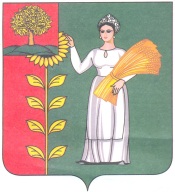 ПОСТАНОВЛЕНИЕАДМИНИСТРАЦИИ  ДОБРИНСКОГО МУНИЦИПАЛЬНОГО РАЙОНАЛИПЕЦКОЙ ОБЛАСТИ п. ДобринкаО введении ограниченияпребывания граждан в лесахи въезда в них транспортныхсредств в 2020 годуна территории Добринского муниципального района	В целях обеспечения пожарной безопасности в лесах и лесонасаждениях, защиты населения и территории Добринского муниципального района от пожаров в пожароопасный период 2020 года, в соответствии со статьей 30 Федерального закона от 21.12.1994 г. № 69-ФЗ «О пожарной безопасности», статьей 12 Закона Липецкой области от 18.10.2005 г. № 224-ОЗ «О правовом регулировании вопросов пожарной безопасности в Липецкой области», Федеральным законом от 06.10.2003 г. № 131-ФЗ «Об общих принципах организации местного самоуправления в Российской Федерации», приказом Министерства природных ресурсов и экологии Российской Федерации от 06.09.2016 года №457 « Об утверждении Порядка пребывания граждан в лесах и въезда в них транспортных средств, проведение в лесах определенного вида работ в целях обеспечения санитарной безопасности в лесах» , а также в связи с пожарной опасностью в лесах в зависимости от условий погоды ,отсутствием улучшения пожароопасной обстановки в ближайшие 5 дней по данным прогноза метеорологических условий , руководствуясь Уставом Добринского муниципального района, администрация муниципального районаП О С Т А Н О В Л Я Е Т :1. Ввести ограничение пребывания граждан в лесах и лесонасаждениях и въезда в них транспортных средств на территории Добринского муниципального района  с 01 мая 2020 года по 21 мая 2020 года.2. Установить для физических лиц и юридических лиц всех форм собственности:- запрет на посещение лесных массивов, разведение костров;- запрет на сжигание сухой травы и пожнивных остатков на полях;- запрет на проведение всех видов работ, создающих угрозу возникновения пожаров, без согласования с отделом пожарного надзора ГУ МЧС России Липецкой области по Усманскому, Добринскому и Грязинскому районам.3. Главам  сельских поселений:- принять меры по недопущению сжигания сухой травянистой растительности на территориях, прилегающих к лесным массивам и лесонасаждениям; - организовать проведение мероприятий, исключающих возможность перехода огня при лесных пожарах на здания и сооружения в населенных пунктах, расположенных в лесных массивах или в непосредственной близости от них;- организовать разъяснительную работу с населением по вопросу соблюдения требований пожарной безопасности в лесах и лесонасаждениях;- обеспечить информирование населения о складывающейся пожароопасной обстановке и действиях при угрозе возникновения чрезвычайных ситуаций, связанных в лесными пожарами.4. МАУ Редакция газеты «Добринские вести» (Шигина Т.В.) обеспечить опубликование  в газете информации о мерах пожарной безопасности и действиях при пожаре. 5. Настоящее постановление опубликовать в районной газете «Добринские вести» и разместить на официальном сайте администрации муниципального района в сети Интернет. 6. Контроль за исполнением настоящего постановления возложить на председателя комитета координации деятельности по противодействию терроризма, мобилизационной подготовке   и делам  ГО и ЧС  администрации муниципального района Сергеева А.Н.Долматов Сергей Александрович21267 _____30.04.2020г._______                                             № ____270_____ Глава  администрации муниципального района  С.П. Москворецкий